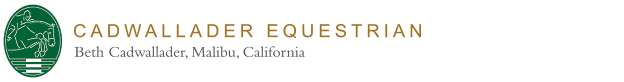 BETH CADWALLADER EQUESTRIANSCHEDULE OF SERVICES AND CHARGESEffective July 18, 2014TRAINING PROGRAMIncludes training ($500) and board ($850)			$1,350/monthIndividualized training program includes a minimum of 4 training lessons and/orprofessional rides per week.Board includes three meals per day (alfalfa, timothy or orchard hay and/or timothy or bermuda/alfalfa pellets, depending on dietary needs of each horse. Stalls are cleaned all day, and ample fresh water and shavings are added as needed.GROOMINGFull care grooming					$450/month ($15/day)Full care grooming includes all services required to keep horses "show ready."Grooming is mandatory. Clients are responsible to pay cash or make out separate checks payable to “Cash”, due with board and training payment, on the first of each month.LESSONSGroup lesson: 1 hour							 $75Private lesson: ½ hour							 $75Private lesson: 1 hour							$100Instructor is to be paid directly at the time of the lesson. 24-hour cancellationnotice is required to avoid lesson charge. Lessons billed at the end of the monthwill incur a $25 billing fee.INDIVIDUAL PROFESSIONAL RIDEProfessional ride								$75 per rideIndividual professional rides are available for trailer-in clients. The above rate is based on a ½ hour – 45-minute ride.HORSE SHOW CHARGESTrainer show fee: per day, per horse 					$75Show groom: per day, per horse					$65Set up fee: per horse (at multi-day shows)				$25Show Expenses: All show costs (including tack room, changing room, groomingstalls, bedding, feed, night watch and trainer's daily food & accommodation) will be equally split between the total number of horses showing. These fees will be billed on your monthly statement. In the event less than tour horses attend a show, the trainer show tee may be increased accordingly. Hauling Charge: The hauling cost is currently based upon approximately $2.25per mile traveled. Clients are responsible for direct payment for entries, braiding, show groomingand other miscellaneous expenses incurred at the show. Any checks written onbehalf of the client by the trainer and billed at the end of the month will becharged a 10% service fee.EXTRA FEED, SUPPLEMENTS AND MEDICATIONSExtra feed and supplements:  Any extra feed and/or supplements supplied by the trainer will be billed monthly based on the individual horse’s requirements.Medications will be administered according to the vet's instructions. Clients areresponsible for direct payment to the vet for all medications and services.DEPOSITSAll new boarders will pay a one (1) month deposit ($1,450) for Board andTraining. This deposit is refundable once all bills have been settled in full, or canbe used as payment for the last month's Board and Training charges.COMMISSIONSA commission of 10% of the purchase price, to be paid by the client, is due to thetrainer for any horse bought or sold (including "in barn" sales).Commission is due at the time of the sale/purchase transaction, and the check isto be made out directly to Beth Cadwallader. Any arrangement to the contrarymust be in writing and signed by all parties prior to the final transaction.Local (Southern California) horse searches, pre-purchase rides and evaluationswill be charged @ $75.00 per hour (maximum of four hours). This fee will bebilled within the month incurred on your monthly billing statement. In addition, forhorse searches outside of the local area, all travel expenses incurred will bebilled.BILLINGMonthly itemized bills will be mailed on the 25th of the preceding month and dueon the 1st of the month. Board and Training are due at the beginning of themonth that the services are rendered. Any payment not received bythe 15th will carry a $50 late fee. NSF checks will carry a $50.00 service fee.Clients are responsible for direct payment to grooms, shoers, bodyclippers, vetsand other independent contractors. When applicable, a reminder will be includedwith the monthly bill. Any charges covered by the trainer will be subject to a$50.00 service fee.ADDRESSESAll payments should be sent to the business address.Business Address (for mailing of checks)Make checks out to Beth Cadwallader6483 Kanan Dume Rd. Malibu, CA 90265email: bethsbarn1@verizon.netBarn AddressCadwallader Equestrian6343 Merritt Drive Malibu, CA 90265Barn phone: (310) 457-5595Beth cell: (310) 729-1095 